Airdrie Academy Performing Arts Department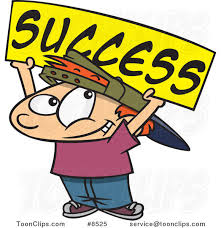 Christmas Revision PackName……………………………………Section 1 – Textual AnalysisIn this section you should answer the Acting or directing questions. You have 1 hour to complete this section. Do not pick the designer questions!!!There is a maximum of 20 marks available. You will be asked to describe 5 aspects. For each of the 5 points you make there are 4 marks available. These are split into 2 parts:For ActingPart 1 – The point you are makingPart 2 – The acting concept attached to that pointThere are 2 marks available for each part:Part 11 mark is awarded for the initial point you make Eg. If the question is on a character’s feelings, you could state that Helen feels guilt for continuously abandoning Jo. You might then use Helen’s arrival in the second act to take care of Jo as an example of when we see her feeling guilty. A 2nd mark is awarded if your explanation is detailed and insightfulEg. You could add detail to the information above and explain some specifics about what she does in the scene that shows her guilt. You could state that Helen is now trying to make up for lost time and she is trying to get the best for her daughter and future grand-daughter. “I’ve ordered a proper cot of the latest design, it’s got all the etceteras and everything.”Part 21 mark is awarded for an acting concept related to the point madeA 2nd mark is awarded for further detailed development of the acting conceptEg. You provide a detailed account of how you could show Helen’s guilt in performance. Your acting concept will contain a full description using a variety of voice and movement techniques. To show further development you might also attach specific acting concepts to specific sections of the text, stating that Helen uses emphasis on a particular word within a sentence, for example.Section 1 Essay StructureSection 1 in summary…Choose an Acting/Directing questionMake 5 points relating to the questionWithin those points include detailed explanations with examples from the textInclude quotes to back-up your pointsInclude Acting/directing concepts that are detailed and varied in their use of voice and movement terminologyEnsure Acting/directing concepts are directly linked to the points you are makingSection 1 Practice QuestionsAs an actor, identify a character from your selected text that creates dramatic tension. Describe in detail five different moments of tension this character creates. (You must use textual references from the play to help you justify your answer.)Explain, in detail, the way in which you would use five acting concepts to communicate the tension created to the audience. (These need to be related to the first part of this question.)As an actor, choose a character from your selected text and describe in detail five different relationships they have with other characters. (You must use textual references from the play to help you justify your answer.)Explain, in detail, the ways in which you would use five acting concepts to convey this chosen character’s relationships to your audience. (These need to be related to the first part of this question.) As an actor, choose a character from your selected text and describe in detail five ways they help to communicate the themes and issues of the piece.Explain, in detail, the ways in which you would use five acting concepts to help to communicate the themes and issues to your audience. (These need to be related to the first part of this question.) As an actor, choose a character from your selected text and describe five different feelings or emotions they display throughout the play. (You must use textual references from the play to help you justify your answer)Explain, in detail, the ways in which you would use five acting concepts to help to convey these feelings or emotions to an audience. (These need to be related to the first part of this question.)As an actor, choose a character from your selected text and describe five different elements that motivate them throughout the play. (You must use textual references from the play to help you justify your answer)Explain, in detail, the ways in which you would use five acting concepts to help to convey these motivation to an audience. (These need to be related to the first part of this question.)As a director, describe in detail 5 aspects of the original production of your selected text you would wish to keep and/or change in order to engage audience of today. (You must use textual references from the play to help you justify your answer.)Explain, in detail, the way in which you would use 5 directing concepts to convey these directorial choices in your final production. (These need to be related to the first part of this question.)As a director, choose a character from your selected txt and describe in detail 5 ways in whoch they are important to the development of the plot. (You must use textual references from the play to help you justify your answer.)Explain, in detail, 5 directing concepts you would you would use in order to highlight the importance of the character in developing the plot. (These need to be related to the first part of this question.)As a director, describe in detail the ways you would wish the audience to respond to 5 key moments in your selected text. (You must use textual references from the play to help you justify your answer.)Explain, in detail, the ways in which you would use 5 directing concepts to achieve these desired audience responses in your final production. (These need to be related to the first part of this question.)As a director, choose two characters from your selected text. Describe in detail 5 differences in personality between these characters. (You must use textual references from the play to help you justify your answer.)Explain, in detail 5 different rehearsal activities that would help your actors show these differences in personality. (These need to be related to the first part of this question.)Section 2 RevisionAnswer the following questions based on the opening of your text.What impact would you like to have on your audience at the beginning of the play?How would you create this impact through lighting?How would you create this impact through sound?Answer the following questions based on the closing of your text.What impact would you like to have on your audience at the closing of the play?How would you create this impact through directing?How would you create this impact through set?Answer the following questions based on the climax of your text.What impact would you like to have on your audience at the climax of the play?How would you create this impact through acting?How would you create this impact through lighting?Choose a section of the play where an important relationship is made clearWhat impact would you like to have on your audience at this section of the play? How would you create this impact through set?How would you create this impact through light?Section 3  - Performance AnalysisYou will answer this question on Three Sisters. There is only 1 question within this section.The question will be linked to an element of the production. This could be anything but will most likely be linked to one of the followingThemes/IssuesKey momentsDramatic TensionCharacter/Character RelationshipsContrasts or SimilaritiesMood and Atmosphere	You will be provided with a list of 4 aspects of theatre production. You must choose 2 of these aspects to analyse and answer the question.The list of 4 will always bechoice and use of the performance space director’s intentions and effectiveness acting and development of characters design concepts and their effectiveness.Within your answer you will need to write about the dramatic impact and audience reaction/response for each point you makeThere are 20 marks available for this question. The marks are broken down as follows.There are 10 marks available for each of the two aspects you will write about.You will need to break down your analysis into 5 separate points for each aspect. Each of these points is worth 2 marks.1st Aspect (Could be acting, director’s intentions, lighting, sound etc)1 mark is awarded for the feature being described and analysed in relation to how it achieves dramatic impact and an audience response and links to the questionEg. If you had chosen Acting as your first aspect, explaining how Irina’s acting concepts helped the audience to understand the relationship she has with Tuz. You could describe the way she moves and speaks and interact with Tuz using voice and movement techniques that reflect a young child. This helps us to see that she is much younger and a lot more immature compared to how Masha acts with Alexander.A 2nd mark is awarded for descriptions of the features that are detailed in their explanationsEg. You could include in the above description that audiences’ understanding and of this relationship adds to the shock when Irina decides to marry Tuz.  You could also add that Irina’s acting concept suggest a childlike innocence and therefore might suggest she is being forced into it either by her sisters or her circumstances.2nd Aspect (Could be acting, directors intentions, lighting, sound etc)The marks follow the same pattern as above, 1 mark for describing and analysing the feature and a 2nd mark for detailed explanations.Section 3 Essay StructureSection 2 in summary…You will need to choose 2 aspects from the 4 provided. These 4 could be any from the list of 12You need to describe and analyse 5 features for each aspect.You need to make your points detailed to ensure the maximum 2 marksYour points must include explanation of the dramatic impact and audience response Your points must be linked to the questionSection 3 practice questionsAnalyse the extent to which two of the following helped to communicate key moments of a theatrical presentation that you have seen recently.ActingSoundDirector’s intentionsCostumeYour analysis must include details of the dramatic impact achieved and audience response. You must give equal weighting to your two chosen production areas. You must give detailed analytical points to gain full marks.Analyse the extent to which two of the following helped to communicate the themes and issues of a theatrical presentation that you have seen recently.ActingThe Performance SpaceMake-upLightingYour analysis must include details of the dramatic impact achieved and audience response.You must give equal weighting to your two chosen production areas. You must give detailed analytical points to gain full marks.Analyse the extent to which two of the following helped to communicate important relationships between key characters in a theatrical presentation that you have seen recently.ActingPropsSoundLightYour analysis must include details of the dramatic impact achieved and audience response. You must give equal weighting to your two chosen production areas. You must give detailed analytical points to gain full marks.Consider the creation of tension in a performance you have seen recently.                             Now select two production areas from the list below:ActingLightingSoundChoice and use of performing spaceIn you analysis, identify and explain in detail the ways in which your two selected production area helped to create tension and enhanced your appreciation of the performance.You must give equal weighting to your two chosen production areas.  You must give a detailed analytical points to gain full marks. Analyse the extent to which two of the following helped to communicate the message and/or purpose of the play in a theatrical performance that you have seen recently:ActingDirectingSetSoundYour analysis must include details of the dramatic impact achieved and the audience response.You must give equal weighting to your two chosen production areas.  You must give a detailed analytical points to gain full marks. 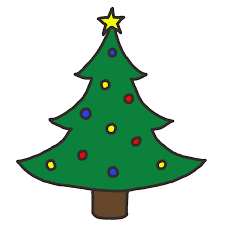 Merry Christmas